Филиал Муниципального автономного общеобразовательного учреждения«Прииртышская средняя общеобразовательная школа»-«Епанчинская начальная общеобразовательная школа имени Я.К.Занкиева»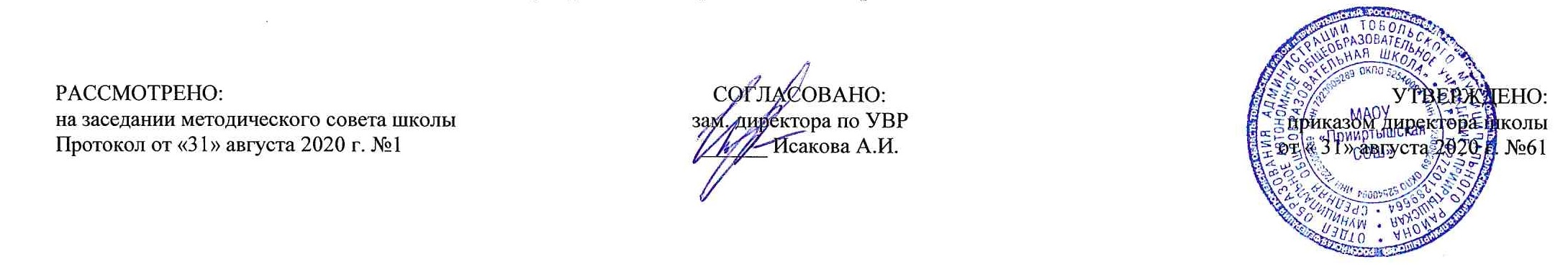 РАБОЧАЯ ПРОГРАММА по окружающему мирудля 1 классана 2020-2021 учебный годПланирование составлено в соответствии 	ФГОС НОО	Составитель программы: Сычева Н.И.,учитель начальных классов высшей квалификационной категориид. Епанчина2020 г.                                                         Планируемые результаты освоения предмета «Окружающий мир»Обществознание и естествознание (Окружающий мир):1) понимание особой роли России в мировой истории, воспитание чувства гордости за национальные свершения, открытия, победы;2) сформированность уважительного отношения к России, родному краю, своей семье, истории, культуре, природе нашей страны, ее современной жизни;3) осознание целостности окружающего мира, освоение основ экологической грамотности, элементарных правил нравственного поведения в мире природы и людей, норм здоровьесберегающего поведения в природной и социальной среде;4) освоение доступных способов изучения природы и общества (наблюдение, запись, измерение, опыт, сравнение, классификация и др., с получением информации из семейных архивов, от окружающих людей, в открытом информационном пространстве);5) развитие навыков устанавливать и выявлять причинно-следственные связи в окружающем мире.В результате изучения курса «Окружающий мир» обучающиеся при получении начального общего образования получат возможность расширить, систематизировать и углубить исходные представления о природных и социальных объектах и явлениях как компонентах единого мира, овладеть основами практикоориентированных знаний о природе, человеке и обществе, приобрести целостный взгляд на мир в его органичном единстве и разнообразии природы, народов, культур и религий. В результате изучения курса выпускники заложат фундамент своей экологической и культурологической грамотности, получат возможность научиться соблюдать правила поведения в мире природы и людей, правила здорового образа жизни, освоят элементарные нормы адекватного природо- и культуросообразного поведения в окружающей природной и социальной среде. Человек и природаВыпускник научится: узнавать изученные объекты и явления живой и неживой природы;описывать на основе предложенного плана изученные объекты и явления живой и неживой природы, выделять их существенные признаки;простейшую классификацию изученных объектов природы;проводить несложные наблюдения в окружающей среде и ставить опыты, используя простейшее лабораторное оборудование и измерительные приборы; следовать инструкциям и правилам техники безопасности при проведении наблюдений и опытов;использовать естественно-научные тексты (на бумажных и электронных носителях, в том числе в контролируемом Интернете) с целью поиска и извлечения информации, ответов на вопросы, объяснений, создания собственных устных или письменных высказываний;использовать различные справочные издания (словарь по естествознанию, определитель растений и животных на основе иллюстраций, атлас карт, в том числе и компьютерные издания) для поиска необходимой информации;использовать готовые модели (глобус, карту, план) для объяснения явлений или описания свойств объектов;обнаруживать простейшие взаимосвязи между живой и неживой природой, взаимосвязи в живой природе; использовать их для объяснения необходимости бережного отношения к природе;определять характер взаимоотношений человека и природы, находить примеры влияния этих отношений на природные объекты, здоровье и безопасность человека;понимать необходимость здорового образа жизни, соблюдения правил безопасного поведения; использовать знания о строении и функционировании организма человека для сохранения и укрепления своего здоровья.Выпускник получит возможность научиться:использовать при проведении практических работ инструменты ИКТ (фото- и видеокамеру, микрофон и др.) для записи и обработки информации, готовить небольшие презентации по результатам наблюдений и опытов;моделировать объекты и отдельные процессы реального мира с использованием виртуальных лабораторий и механизмов, собранных из конструктора;осознавать ценность природы и необходимость нести ответственность за её сохранение, соблюдать правила экологичного поведения в школе и в быту (раздельный сбор мусора, экономия воды и электроэнергии) и природной среде;пользоваться простыми навыками самоконтроля самочувствия для сохранения здоровья; осознанно соблюдать режим дня, правила рационального питания и личной гигиены;выполнять правила безопасного поведения в доме, на улице, природной среде, оказывать первую помощь при несложных несчастных случаях;планировать, контролировать и оценивать учебные действия в процессе познания окружающего мира в соответствии с поставленной задачей и условиями её реализации.Человек и обществоВыпускник научится:узнавать государственную символику Российской Федерации и своего региона; описывать достопримечательности столицы и родного края;находить на карте мира Российскую Федерацию, на карте России Москву, свой регион и его главный город;различать прошлое, настоящее, будущее; соотносить изученные исторические события с датами, конкретную дату с веком; находить место изученных событий на «ленте времени»;используя дополнительные источники информации (на бумажных и электронных носителях, в том числе в контролируемом Интернете), находить факты, относящиеся к образу жизни, обычаям и верованиям своих предков;на основе имеющихся знаний отличать реальные исторические факты от вымыслов;оценивать характер взаимоотношений людей в различных социальных группах (семья, группа сверстников, этнос), в том числе с позиции развития этических чувств, доброжелательности и эмоционально-нравственной отзывчивости, понимания чувств других людей и сопереживания им;использовать различные справочные издания (словари, энциклопедии) и детскую литературу о человеке и обществе с целью поиска информации, ответов на вопросы, объяснений, для создания собственных устных или письменных высказываний.Выпускник получит возможность научиться:осознавать свою неразрывную связь с разнообразными окружающими социальными группами;ориентироваться в важнейших для страны и личности событиях и фактах прошлого и настоящего; оценивать их возможное влияние на будущее, приобретая тем самым чувство исторической перспективы;наблюдать и описывать проявления богатства внутреннего мира человека в его созидательной деятельности на благо семьи, в интересах образовательного учреждения, социума, этноса, страны;проявлять уважение и готовность выполнять совместно установленные договорённости и правила, в том числе правила общения со взрослыми и сверстниками в официальной обстановке; участвовать в коллективной коммуникативной деятельности в информационной образовательной среде;определять общую цель в совместной деятельности и пути её достижения; договариваться о распределении функций и ролей;осуществлять взаимный контроль в совместной деятельности; адекватно оценивать собственное поведение и поведение окружающих.                                                     Содержание предмета «Окружающий мир»Введение (1ч.)Знакомство с учебником и учебными пособиями.Знакомство с постоянными персонажами учебника – Муравьём ВопросикомМудрой Черепахой.Что и кто? (20ч.)Что такое Родина? Первоначальные сведения о народах России, её столице, о малой родине.Многонациональный характер населения России. Национальные праздники народов России. Единство народов России.Москва – столица России. Достопримечательности Москвы.Дневное и ночное небо. Солнце. Звёзды. Созвездия.Камни как природные объекты. Значение камней в жизни людей. Распознавание камней.Части растений. Представление о соцветиях.Комнатные растения. Зависимость внешнего вида растений от природных условий их родины. Распознавание комнатных растений.Наиболее распространенные растения цветника, цветущие осенью. Распознавание растений цветника.Деревья возле школы. Разнообразие формы и окраски листьев. Распознавание деревьев по листьям.Лиственные и хвойные деревья. Распознавание хвойных деревьев.Насекомые как группа животных. Разнообразие насекомых.Рыбы – водные животные. Морские и речные рыбы.Птицы. Первоначальное знакомство со строением пера птицы.Внешнее строение и разнообразие зверей. Основные признаки зверей. Связь строения тела зверя с его образом жизни.Предметы домашнего обихода. Группировка предметов по их назначению.Знакомство с компьютером, его назначением и составными частями. Роль компьютера в современной жизни. Правила безопасного обращения с ним.Первоначальное знакомство с потенциально опасными окружающими предметами и  транспортом. Правила дорожного движения.Первоначальные сведения о форме Земли и её движении вокруг Солнца и своей оси. Глобус – модель Земли.Презентация проекта «Моя малая Родина»Проверка знаний и умений по разделу «Что и кто?»Как, откуда и куда? (12 ч.)Семья - это самые близкие люди. Что объединяет членов семьи. Подготовка к проекту «Моя семья» воды в доме. Путь воды от природных источников до жилища людей. Значение очистных сооружений. Опасность использования загрязнённой воды.Значение электроприборов в жизни современного человека. Разнообразие бытовых электроприборов.  Правила безопасности при использовании электроприборов и электричества.Разнообразие почтовых отправлений и средств доставки корреспонденции. Значение почтовой связи для общества. Работа почты.Река иморе. Движение воды от истока реки до моря. Пресная и морская вода.Снег и лёд. Исследование свойств снега и льда.Растение как живой организм. Жизненный цикл растения. Условия необходимые для жизни растений. Уход за комнатными растениями.Животные как живые организмы. Жизненный цикл животных. Условия необходимые для жизни животных. Уход за животными живого уголка.Птицы, зимующие в наших краях, их питание зимой. Забота о зимующих птицах. Правила подкормки. Устройство кормушки.Источники мусора в быту. Необходимость соблюдения чистоты в доме, в городе, в природном окружении.Источники загрязнения нашей планеты и способы защиты её от загрязнений.Проверка знаний и умений по разделу «Как, откуда и куда?» Презентация проекта «Моя семья»Где и когда? (11 ч.)Когда учиться интересно. Условия интересной и успешной учёбы.Подготовка к проекту «Мой класс и моя школа»Время и его течение. Прошлое, настоящее и будущее. Дни недели.Времена года. Месяцы. Зависимость природных явлений от смены времён года.Холодные районы Земли: Северный Ледовитый океан и Антарктида. Животный мир холодных районов.Жаркие районы Земли: саванна и тропический лес. Животный мир жарких районов.Зимующие и перелётные птицы. Места зимовок перелётных птиц. Причины, заставляющие птиц улетать на зиму.История появления одежды и развития моды. Зависимость типа одежды от погодных условий, национальных традиций и её назначения.История появления и усовершенствования велосипеда. Правила дорожного движения и  безопасности при езде на велосипеде.Отличие жизни взрослого человека от жизни ребёнка. Необходимость выбора профессии, целевых установок на будущее. Ответственность человека за состояние окружающего мира.Проверка знаний и умений по разделу «Где и когда?» Презентация проекта «Мой класс и моя школа»Почему и зачем? (22 ч.)Солнце – ближайшая звезда к Земле. Форма, цвет, размер звёзд. Созвездие Льва.Луна – спутник Земли. Изменение внешнего вида Луны и его причины. Способы изучения Луны.Причины возникновения дождя и ветра. Их значение для человека, растений и животных.Разнообразие звуков в окружающем мире. Причина возникновения и способ распространения звуков.Радуга – украшение окружающего мира. Причины возникновения радуги.Взаимоотношения человека и его домашних питомцев. Предметы ухода за домашними животными. Особенности ухода за кошкой и собакой.Подготовка к проекту «Мои домашние питомцы»Разнообразие цветов и бабочек. Правила поведения на лугу.Звуки леса. Необходимость соблюдения тишины в лесу.Значение сна в жизни человека. Правила подготовки ко сну. Как спят животные.Овощи и фрукты, их разнообразие и значение в питании человека. Витамины. Правила гигиены при употреблении овощей и фруктов.Важнейшие правила гигиены. Освоение приёмов чистки зубов и мытья рук.Почта, телеграф, телефон – средства связи. Радио, телевидение, пресса – средства массовой информации. Интернет.Автомобили – наземный транспорт, их разнообразие и назначение. Устройство автомобиля. Электромобиль – автомобиль будущего.Поезда – наземный и подземный транспорт. Виды поездов. Устройство железной дороги.Корабли – водный транспорт. Виды кораблей. Устройство корабля.Самолёты – воздушный транспорт. Виды самолётов. Устройство самолёта.Правила безопасности в автомобиле, в поезде и на железной дороге, а также в других средствах транспорта.Правила безопасности на водном и воздушном транспорте. Спасательные средства на корабле и в самолёте.Освоение космоса человеком. Ю.А. Гагарин – первый космонавт Земли.Первоначальное представление об экологии. Взаимосвязи между человеком и природой. День Земли.Проверка знаний и умений по разделу «Почему и зачем?» Презентация проекта «Мои домашние животные»                                                                                      Тематическое планирование                                                                                                                                                                                                                     Приложение 1                                                                                                                                                                         Календарно - тематический план№ п/п                                                                                                        Разделы, темыКол-во часов по рабочей программеПрактическая часть1Введение Задавайте вопросы!1 ч.   2Раздел «Что и кто» Что такое Родина? Что мы знаем о России.Что мы знаем о Москве?Что у нас над головой?Что у нас под ногами?Что общего у разных растений?Что растёт на подоконнике?Что растёт на клумбе?Что это за листья?Что такое хвоинки?Кто такие насекомые?Кто такие рыбы?Кто такие птицы?Кто такие звери?.Что окружает нас дома?Что умеет компьютер? Что вокруг нас может быть опасным? На что похожа наша планета? Презентация проекта «Моя малая Родина»  На что похожа наша планета?20 10 3Как, откуда и куда?» Как живёт семья? Откуда в наш дом приходит вода и куда она уходит?Откуда в наш дом приходит электричество?Как путешествует письмо?Куда текут реки?Откуда берутся снег и лёд?Как живут растения?Как живут животные?Как зимой помочь птицам?Откуда берётся и куда девается мусор?Откуда в снежках грязь?Проверим себя и оценим свои достижения по разделу «Как, откуда и куда?» 1284«Где и когда?» Когда учиться интересно?Когда придёт суббота?Когда наступит лето?Где живут белые медведиГде живут слоны?Где зимуют птицы?Когда появилась одежда? Когда изобрели велосипед? Когда мы станем взрослыми? Проверим себя и оценим свои достижения по разделу «Где и когда?» 1135« Почему и зачем?»  Почему Солнце светит днём, а звёзды ночью? Почему Луна бывает разной?Почему идёт дождь и дует ветер?Почему звенит звонок?Почему радуга разноцветная?Почему мы любим кошек и собак?Почему мы не будем рвать цветы и ловить бабочек?Почему в лесу мы будем соблюдать тишинуЗачем мы спим ночью?Почему нужно есть много овощей и фруктовПочему нужно чистить зубы и мыть руки?Как правильно чистить зубы.Поездка в автобусе, троллейбусе и трамвае.Зачем нам телефон и телевизор?Зачем нужны автомобили?Зачем нужны поезда?Зачем строят корабли?Зачем строят самолёты?Почему в автомобиле и поезде нужно соблюдать правила безопасности?Где можно и где нельзя играть.Почему на корабле и в самолёте нужно соблюдать правила безопасности?Зачем люди осваивают космос?Почему мы часто слышим слово «экология»?Проверим себя и оценим свои достижения по разделу «Почему и зачем?» Презентация проекта «Мои домашние питомцы»224                                                                                                                                                  Итого за 1 четверть16                                                                                                                                                  Итого за 2 четверть15                                                                                                                                                  Итого за 3 четверть18                                                                                                                                                  Итого за 4 четверть17                                                                                                                                                  Итого за год:      66 ч.    25№ п/п                           ТемаТип урока,форма проведения      Планируемые предметные результатыДатапоплануДатапо фактуВведение (1 ч.)Введение (1 ч.)Введение (1 ч.)Введение (1 ч.)Введение (1 ч.)Введение (1 ч.)1Задавайте вопросы!Урок «открытия» нового знанияПознакомятся с основными задачами курса.Научатся задавать вопросы об окружающем мире,правилами пользования книгой.02.09                                                                                           Раздел 1.«Что и кто» (20 ч)                                                                                              Раздел 1.«Что и кто» (20 ч)                                                                                              Раздел 1.«Что и кто» (20 ч)                                                                                              Раздел 1.«Что и кто» (20 ч)                                                                                              Раздел 1.«Что и кто» (20 ч)                                                                                              Раздел 1.«Что и кто» (20 ч)   2Что такое Родина?Урок «открытия» нового знанияУзнают о государственных символах России (флаге, гимне, гербе); о разных национальностях; как выглядят русские национальные костюмы, расскажут о родном городе.Научатся отличать российские государственные символы от символов других стран, национальную одежду от другой, составлять текст по картинке.03.093Что мы знаем о народах России?Урок «открытия» нового знанияУзнают о народах, проживающих на территории России о разных национальностях; как выглядят русские национальные костюмы, расскажут о родном городе.Научатся отличать российские государственные символы от символов других стран, национальную одежду от другой, составлять текст по картинке.09.094Что мы знаем о Москве?Урок «открытия» нового знанияУзнают о столице нашей родины Москве.Научатся отличать достопримечательности города Москвы от других стран, составлять текст по картинке10.095Проект «Моя малая Родина»Урок «открытия» нового знанияУзнают о малой Родине.Научатся составлять проект на тему, фотографировать достопримечательности, составлять устный рассказ.16.096Что у наснад головой?Урок «открытия» нового знанияПознакомятся с наиболее узнаваемыми созвездиями.Научатся узнавать ковш Большой Медведицы, разделять объекты живой и неживой природы и изделия17.097Что у нас под ногами?Урок «открытия» нового знанияПознакомятся с часто встречающимися камнями (гранитом, кремнем, известняком).Научатся сортировать камешки по форме, размеру, цвету; различать виды камней, различать объекты неживой и живой природы, работать с лупой23.098Что общего у разных растений?Практическая работа. Определение частей растений.Урок «открытия» нового знанияПознакомятся с ролью растений в природе и жизни людей, поймут, почему нужно бережное отношение человека к растениям, усвоят, что у разных растений есть общие части.Научатся их находить, различать объекты неживой и живой природы24.099Что растётна подоконнике?Практическая работа. Определение с помощью атласа-определителя комнатных растений.Урок «открытия» нового знанияПознакомятся с наиболее распространёнными комнатными растениями.Научатся различать изученные на уроке комнатные растения, повторят основные правила ухода за комнатными растениями30.0910Что растёт на клумбе?Практическая работа. Определение с помощью атласа-определителя названия растений цветника.Урок «открытия» нового знанияПознакомятся с некоторыми декоративными растениями клумбы, цветника.Научатся различать изученные растения клумбы, цветника, использовать приобретённые знания для ухода за растениями01.1011Что это за листья?Урок – экскурсия.Познакомятся со строением листьев.Научатся узнавать листья нескольких пород деревьев, используя сравнения, правила поведения на природе07.1012Что такое  хвоинки?Практическая работа.Работа с гербарием.Урок «открытия» нового знанияПознакомятся с группой хвойных деревьев, узнают их характерное отличие от лиственных деревьев.Научатся наблюдать объекты окружающего мира, давать устное их описание, различать объекты неживой и живой природы08.1013Кто такие насекомые?Урок «открытия» нового знанияУсвоят, что насекомые - это животные, у которых шесть пар ног, узнают о разнообразии животного мира. Научатся приводить примеры насекомых, повторят правила бережного отношения к природным объектам14.1014Кто такие рыбы?Урок «открытия» нового знанияУзнают, что рыбы - водные животные, которые двигаются при помощи плавников и хвоста, тела большинства которых покрыты чешуёй; о разнообразии подводного мира.Научатся приводить примеры видов речных и морских рыб, отличать рыб от других видов животных15.1015Кто такие птицы?Урок «открытия» нового знанияУзнают, что птицы - это животные, тело которых покрыто перьями; узнают о разнообразии видов птиц.  Научатся приводить примеры видов перелётных и зимующих птиц, отличать птиц от других животных21.1016Кто такие звери?Урок «открытия» нового знанияУсвоят, что звери - это животные, тело которых покрыто шерстью; познакомятся со зверьми, которые не подходят под обычное описание, со зверьми, которые обитают в наших лесах; узнают о многообразии видов зверей.Научатся приводить примеры видов зверей, отличать зверей от других животных22.1017Что окружает нас дома?Урок «открытия» нового знанияПознакомятся с группами предметов домашнего обихода.Научатся группировать предметы домашнего обихода по их назначению; познакомятся с правилами противопожарной безопасности, с основными правилами обращения с газом, электричеством, водой; повторят известные правила безопасного поведения дома и в школе05.1118Что умеет компью-тер?Урок «открытия» нового знания Познакомятся с основными устройствами компьютера и их назначением, основными свойствами и функциями.Научатся правилам безопасной работы на компьютере,повторят известные правила безопасного поведения дома и в школе11.1119Что вокруг нас может быть опасным?Урок «открытия» нового знанияУзнают о существовании экстренных служб и номера их телефонов.Научатся соблюдать осторожность при обращении с бытовыми приборами, закрепят правила безопасного перехода улицы12.1120На что похожа наша планета?Урок «открытия» нового знанияУзнают о форме Земли, познакомятся с глобусом.Научатся различать на карте (глобусе) материки и моря, океаны, правильно формулировать свои высказывания18.1121Проверим себя и оценим свои достижения по разделу «Что и кто?»Урок развивающего контроляОбобщат полученные знания.Научатся перечислять основные способы получения информации об окружающем мире (наблюдали и делали опыты, слушали учителя и других взрослых, работали с учебником и другими книгами), ипользовать приобретённые знания для удовлетворения познавательных интересов19.11                                                                                     Раздел 2.«Как, откуда и куда?» (12 ч)                                                                                     Раздел 2.«Как, откуда и куда?» (12 ч)                                                                                     Раздел 2.«Как, откуда и куда?» (12 ч)                                                                                     Раздел 2.«Как, откуда и куда?» (12 ч)                                                                                     Раздел 2.«Как, откуда и куда?» (12 ч)                                                                                     Раздел 2.«Как, откуда и куда?» (12 ч)22Как живёт семья? Проект «Моя семья»Урок «открытия» нового знанияПознакомятся с понятием «семья».Научатся уважать друг друга и приходить на помощь, использовать основные правила поведения в школе25.1123Откуда в наш дом приходит вода и куда она уходит?Урок «открытия» нового знанияПроследят путь воды из источника до крана в квартире, из канализации до водоёма.Научатся очищать воду с помощью фильтра, пользоваться водопроводным краном с целью экономного и бережного отношения к воде26.1124Откуда в наш дом приходит электричество?Урок «открытия» нового знанияУзнают, где вырабатывается электричество, как оно попадает в дома.Научатся собирать простейшую электрическую цепь,безопасное пользование электроприборами02.1225Как путешествует письмо?Урок «открытия» нового знанияУсвоят этапы путешествия письма.Научатся правильно подписывать конверт.03.1226Куда текут реки?Урок «открытия» нового знанияУзнают, что реки начинаютсяс родника, соединяются с другими реками и впадают в моря, названия больших рек,  познакомятся с речным и морским транспортом, гидроэлектро-станцией. Научатся отличать реку от моря, речную воду от морской; повторят правила безопасного поведения на водоёмах09.1227Откуда берутся снег и лёд?Урок «открытия» нового знанияУзнают, что снег и лёд - это состояния воды, изучат свойства снега и льда.Научатся отличать снег ото льда по их свойствам, оформлять творческие работы (рисунки)10.1228Как живут растения?Урок «открытия» нового знанияУзнают общие условия, необходимые для жизни растений.Научатся грамотно строить свои высказывания, соблюдать правила ухода за комнатными растениями16.1229Как живут животные?Урок «открытия» нового знанияПознакомятся с условиями жизни животных.Научатся правильно называть детёнышей животных, определять среду обитания животного по его внешнему виду17.1230Как зимой помочь птицам?Урок «открытия» нового знанияНаучатся различать наиболее распространенных зимующих птиц, делать кормушку из бумажного пакета, подбирать корм для птиц; повторят правила бережного отношения к окружающей среде23.1231Откуда берётся и куда девается мусор?Урок «открытия» нового знанияУсвоят, что за обычным мусором скрывается большая проблема, которую приходится решать всем людям.Научатся сортировать мусор из разного материала, соблюдать чистоту в доме, в деревне, на природе, в школе24.1232Откуда в снежках грязь?Урок «открытия» нового знанияУзнают, что заводы, фабрики, автомобили загрязняют Землю, что людям необходимо защищать ее от загрязнений.Научатся использовать различные фильтры, соблюдать чистоту в доме, в деревне, на природе, в школе13.0133Проверим себя и оценим свои достижения по разделу «Как, откуда и куда?» Презентация проекта «Моя семья»Урок развивающего контроляОбобщат полученные знания.Научатся перечислять основные способы получения информации об окружающем мире (наблюдали и делали опыты, слушали учителя и других взрослых, работали с учебником и другими книгами),использовать приобретённые знания для удовлетворения познавательных интересов14.01                                                                                     Раздел 3. «Где и когда?» (11 ч )                                                                                     Раздел 3. «Где и когда?» (11 ч )                                                                                     Раздел 3. «Где и когда?» (11 ч )                                                                                     Раздел 3. «Где и когда?» (11 ч )                                                                                     Раздел 3. «Где и когда?» (11 ч )                                                                                     Раздел 3. «Где и когда?» (11 ч )34Когда учиться интересно?Урок «открытия» нового знанияЗнания: познакомятся с различными школьными помещениями, а также с работниками школы.Умения: научатся ориентироваться в школьном здании, знать расположение необходимых помещений. Навыки: использовать основные правила поведения в школе20.0135Проект «Мой класс и моя школа»проектУзнают о школе и своем классе.Научатся фотографировать наиболее интересные события в классе, здание школы, классную комнату и т. д.; коллективно составлять рассказ о школе и классе; презентовать итоги коллективного проекта, сопровождая рассказ фотографиями (слайдами); оформлять фотовыставку; оценивать результаты собственного труда и труда товарищей21.0136Когда придёт суббота?Урок «открытия» нового знанияУзнают, что такое настоящее, прошлое и будущее. Научатся определять, какой день недели был вчера и какой будет завтра, называть по порядку все дни недели27.0137Когда наступит лето?Урок «открытия» нового знанияУсвоят, в какой последовательности сменяются времена года.Научатся узнавать время года по характерным признакам.28.0138Где живут белые медведи?Урок «открытия» нового знанияУзнают, что на Земле есть очень холодные районы Северный Ледовитый океан и Антарктида.Научатся находить их на глобусе и приводить примеры животных этих районов, находить отличия двух похожих объектов03.0239Где живут слоны?Урок «открытия» нового знанияУсвоят, что на Земле есть районы, где круглый год жарко.Научатся находить их на глобусе и приводить примеры животных этих районов, элементарные приемы работы с глобусом04.0240Где зимуют птицы?Урок «открытия» нового знанияУзнают, что одни птицы зимуют в наших краях, а другие улетают в теплые края.Научатся приводить примеры птиц каждой группы, бережному отношению к животному миру10.0241Когда появилась одежда?Урок «открытия» нового знанияУзнают, что одежда появилась в глубокой древности и менялась с течением времени; что для каждого случая нужна подходящая одежда.Научатся подбирать одежду по размеру, внимательно относиться к своей одежде11.0242Когда изобрели велосипед?Урок «открытия» нового знанияУзнают, что детям до 14 лет нельзя кататься на велосипедах по улицам и дорогам; запомнить дорожные знаки «Велосипедная дорожка», «Движение на велосипедах запрещено».Научатся называть и показывать части велосипеда, правилам безопасной езды на велосипеде24.0243Когда мы станем взрослы-ми?Урок «открытия» нового знанияУзнают, что человек и окружающий мир со временем меняются; что, вырастая, человек выбирает для себя дело в жизни, профессию; что для счастливой жизни нужно беречь чистоту и красоту окружающего мира.Научатся определять профессию человека по внешним признакам (одежда, головной убор и т. п.). Бережно относится к окружающему миру25.0244Проверим себя и оценим свои достижения по разделу «Где и когда?» Презента-ция проекта «Мой класс и моя школа»Урок развивающего контроляОбобщат полученные знания.Научатся перечислять основные способы получения информации об окружающем мире (наблюдали и делали опыты, слушали учителя и других взрослых, работали с учебником и другими книгами и т. д.); использовать приобретённые знания для удовлетворения познавательных интересов03.03                                                                                     Раздел 4.« Почему и зачем?» (22 ч)                                                                                     Раздел 4.« Почему и зачем?» (22 ч)                                                                                     Раздел 4.« Почему и зачем?» (22 ч)                                                                                     Раздел 4.« Почему и зачем?» (22 ч)                                                                                     Раздел 4.« Почему и зачем?» (22 ч)                                                                                     Раздел 4.« Почему и зачем?» (22 ч)45Почему Солнце светит днём, а звёзды ночью?Урок «открытия» нового знанияУзнают, что звезды - огромные пылающие шары, находящиеся очень далеко от Земли, что Солнце -ближайшая к Земле звезда.Научатся узнавать созвездие Льва.04.0346Почему Луна бывает разной?Урок «открытия» нового знанияУзнают, что Луна - естественный спутник Земли; что она имеет форму шара, но не всегда видна на небе полностью; что на ней нет воздуха и поэтому не могут жить люди.Научатся объяснять изменения формы Луны.10.0347Почему идёт дождь и дует ветер?Урок «открытия» нового знанияНаучатся объяснять причины возникновения дождя и ветра, различать виды дождя и ветра, выбирать одежду по погоде11.0348Почему звенит звонок?Урок «открытия» нового знанияУзнают, что звук возникает из-за дрожания, колебания предметов и невидимой волной доходит до наших ушей.Научатся использовать приобретенные знания для удовлетворения познавательных интересов, соблюдать правила гигиены17.0349Почему радуга разноцветная?Урок «открытия» нового знанияУзнают, что радуга возникает, когда солнечные лучи, попадая на капельки дождя, распадаются18.0350Почему мы любим кошек исобак?Урок «открытия» нового знанияПознакомятся с условиями жизни кошки и собаки, с основными правилами содержания этих животных.Научатся правильно обустраивать уголок для кошки и собаки; правилам безопасности при общении с чужими домашними животными31.0351Проект «Мои домашние питомцы»проект Познакомятся с условиями жизни кошки и собаки, с основными правилами содержания этих животных.Научатся составлять проект по теме; правилам безопасности при общении с чужими домашними животными01.0452Почему мы не будем рвать цветы и ловить бабочек?Урок «открытия» нового знанияПознакомятся с представителями сообщества «луг».Узнают изученные природные объекты; сумеют объяснять, почему не нужно рвать цветы и ловить бабочек (от этого страдают беззащитные живые существа и исчезает красота природы); правила поведения на природе07.0453Почему в лесу мы будем соблюдать тишину?Урок «открытия» нового знанияПознакомятся с голосами лесных жителей.Научатся объяснять, почему в лесу нужно соблюдать тишину (шумом мы пугаем животных, мешаем им, а сами можем увидеть и услышать гораздо меньше); узнают правила поведения на природе08.0454Зачем мы спим ночью?Урок «открытия» нового знанияУзнают, что мы спим для того, чтобы отдохнуть и набраться сил.Научатся правильно вести себя перед сном; закрепят правила сохранения и укрепления здоровья14.0455Почему нужно есть много овощей и фруктов?Урок «открытия» нового знанияУзнают, что овощей и фруктов надо есть как можно больше, потому что в них много витаминов.Научатся приводить примеры овощей и фруктов; правилам мытья фруктов и овощей перед едой15.0456Почему нужно чистить зубы и мыть руки?Урок «открытия» нового знанияУзнают, что чистить зубы и мыть руки необходимо для здоровья, что чистить зубы нужно два раза в день - утром и вечером, а мыть руки - перед едой, после посещения туалета, после игры с животными и в других случаях, когда руки пачкаются.Научатся правильно чистить зубы и мыть руки; закрепят правила сохранения и укрепления здоровья21.0457Зачем нам телефон и телевизор?Урок «открытия» нового знанияНаучатся объяснять назначение телефона и телевизора, различать по внешнего виду основные группы телефонов и телевизоров, запомнят, что детям запрещено разбирать и самостоятельно ремонтировать телефон и телевизор22.0458Зачем нужны автомоби-ли?Урок «открытия» нового знанияУзнают о назначении ремня безопасности.Научатся объяснять назначение автомобилей;различать по внешнему виду основные группы автомобилей; запомнят, что детям запрещено ездить на переднем сиденье автомобиля28.0459Зачем нужны поезда?Урок «открытия» нового знанияУзнают различия (по назначению) между товарным поездом, электричкой, пассажирским поездом дальнего следования и поездом метро.Научатся соблюдать правила поведения вблизи железной дороги; использовать приобретённые знания для удовлетворения познавательных интересов29.0460Зачем строят корабли?Урок «открытия» нового знанияПознакомятся с основными группами судов.Научатся различать по внешнему виду основные группы судов; приводить примеры спасательных средств на корабле; научатся объяснять, зачем строят корабли; использовать приобретённые знания для удовлетворения познавательных интересов05.0561Зачем строят самолёты?Урок «открытия» нового знанияПознакомятся с устройством самолёта.Научатся классифицировать самолеты по их назначению; использовать приобретённые знания для удовлетворения познавательных интересов06.0562Почему в автомобиле и поезде нужно соблюдать правила безопасности?Урок «открытия» нового знанияУзнают: почему нужно соблюдать правила поведения в автомобиле и поезде.Научатся соблюдать правила поведения в автомобиле и поезде; использовать приобретённые знания для удовлетворения познавательных интересов12.0563Почему на корабле и в самолёте нужно соблюдать правила безопасности?Урок «открытия» нового знанияУзнают почему нужно соблюдать правила поведения в самолете и на корабле.Научатся соблюдать правила поведения в самолете и на корабле; использовать приобретённые знания для удовлетворения познавательных интересов13.0564Зачем люди осваивают космос?Урок «открытия» нового знанияУзнают, что первым космонавтом был Юрий Алексеевич Гагарин; усвоят, что космонавты летают в космос для проведения научных исследований. Научатся различать естественный и искусственные спутники Земли.19.0565Почему мы часто слышим слово «экология»?Урок «открытия» нового знанияУзнают, что экология - это наука, которая учит нас бережно относиться к окружающему миру, к Земле; запомнить, что 22 апреля отмечается День Земли.повторят правила поведения на природе.20.0566Проверим себя и оценим свои достижения по разделу «Почему и зачем?» Презентация проекта «Мои домашние питомцы»Урок развивающего контроляОбобщат полученные за год знания.Научатся перечислять основные способы получения информации об окружающем мире (наблюдали и делали опыты, слушали учителя и других взрослых, работали с учебником и другими книгами и т. д.); использовать приобретённые знания для удовлетворения познавательных интересов26.05